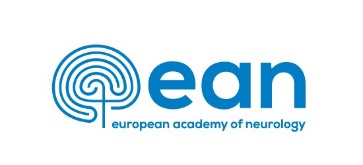 Student Teaser Fellowship 2022Acceptance by host departmentInstitution/ Hospital + Department:Head of department: Mentor during fellowship project: Complete Address: Telephone: E-mail mentor: Name of Applicant: _____________________________has been accepted to visit our department for a duration of 4 weeks in the framework of the EAN Teaser Fellowship programme.Brief description, aims & specific involvement of applicant at our department(if possible):Expected date of beginning: Duration of stay (if longer than 4 weeks): Additional support provided by the host institution (if existing):    After the participant has finished his/her fellowship stay, I will complete the provided electronic evaluation form.…………………………………………			………………………….………………………………..	Date					     Signature Head of host department